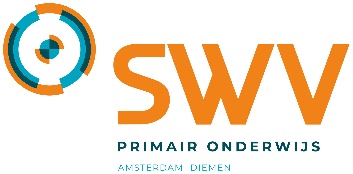 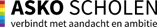 Beste ouder(s)*,
In dit schoolondersteuningsprofiel vertellen we hoe wij bij ons op school passend onderwijs bieden aan de kinderen. Wat passend onderwijs is, leggen we hierna eerst uit. Daarna lees je hoe wij daar op school naar kijken en waar je het op onze school aan ziet. Ook lees je over de hulp en ondersteuning die we bieden als we zien dat het leren en ontwikkelen van een kind minder goed gaat, of als een kind makkelijk leert en extra uitdaging nodig heeft. Misschien heb je als ouder zorgen. Je kind praat bijvoorbeeld heel weinig of je kind heeft moeite met bewegen of komt niet tot spelen. Wat kun je dan van ons als school verwachten? Bij wie kun je terecht? In het schoolondersteuningsprofiel vind je dat soort informatie en antwoorden. Heb je na het lezen nog vragen? Stel ze aan de juf of meester van je kind. En zit je kind niet bij ons op school, maar denk je daar over? Loop dan eens bij de school binnen of bel of mail ons voor een afspraak. 

Telefoon: 020 - 619 09 66
E-mailadres: Lukas.info@askoscholen.nlMichel de Zwart* Als wij het in dit schoolondersteuningsprofiel hebben over een ‘ouder’, dan bedoelen wij ook de verzorger of de voogd van het kind.Over passend onderwijsWat is passend onderwijs?Met passend onderwijs bedoelen we dat elk kind in de regio waar hij of zij woont, het onderwijs krijgt dat bij hem of haar past. Met de regio bedoelen we dan Amsterdam en Diemen. De meeste kinderen kunnen de lessen op onze school goed volgen. Maar niet ieder kind is hetzelfde. Sommige kinderen hebben op school extra hulp nodig. Die extra hulp kunnen we als basisschool vaak prima bieden. Voor kinderen die bijvoorbeeld moeite hebben met lezen of rekenen hebben we zelf goede specialisten op school. Soms organiseren we extra ondersteuning voor een kind met hulp van andere partners. Voor meer informatie over welke ondersteuning wij als school precies kunnen bieden klik hier. Wil je meteen weten met welke partners wij veel samenwerken, klik dan hier wie onze partners zijn.Passend onderwijs en het samenwerkingsverbandSoms is er ondanks veel ondersteuning toch nog meer voor een kind nodig dan wij als basisschool met hulp van onze partners kunnen bieden. Dan bespreken we met jullie als ouders wat er naar ons idee nog meer nodig is. Het Samenwerkingsverband Primair Onderwijs Amsterdam Diemen (SWV) helpt jullie en ons daarbij. Voor meer uitleg over passend onderwijs en de rol van het samenwerkingsverband zie het filmpje ‘Ons samenwerkingsverband’ hier. Wil je je verder verdiepen? Bekijk dan de uitgebreide brochure: ‘Passende ondersteuning voor alle leerlingen, zo doen we dat in Amsterdam en Diemen’ hier.Onze kijk op passend onderwijs Een veilig schoolklimaat en goede leerkrachtvaardigheden zijn de basis voor goed onderwijs. Dit is ook noodzakelijk voor het kunnen ondersteunen van kinderen die aanvullende onderwijsbehoeften hebben. Wij werken handelingsgericht waarin onze daltonkernwaarden samenwerking, vrijheid & verantwoordelijkheid, effectiviteit, zelfstandigheid en reflectie richting geven aan het mogelijk maken van passend onderwijs.
Het gezin en de school spelen beide een onmisbare rol in de ontwikkeling van kinderen. Om kinderen optimaal voor te bereiden op de toekomst, is het belangrijk dat de school intensief samenwerkt met ouders. De Amsterdamse Familieschool wordt een plek waar kinderen breed leren, waar ouders intensief betrokken zijn en waar een aanbod is om gezinnen extra te ondersteunen. Een belangrijk uitgangspunt hierbij is dat alle kinderen dezelfde kansen moeten krijgen om zich te ontplooien tot de beste versie van zichzelf. Juist die kinderen die het zo hard nodig hebben.

Op Lukas werkt een enthousiast team wat denkt in mogelijkheden om passend onderwijs mogelijk te maken. Er wordt gekeken en geluisterd naar de individuele onderwijsbehoefte van de leerling en zijn in staat doelen aan te passen en de leerling te helpen naar een volgende stap in zijn of haar ontwikkeling.
Er is sprake van een zorgstructuur in de school waarbij het onderwijsaanbod regelmatig wordt herzien en bijgesteld waar nodig. 
Zo herken je passend onderwijs in onze schoolBij ons in de school herken je passend onderwijs bijvoorbeeld aan het volgende:  We werken volgens de cyclus van het handelingsgericht werken.Bij leerlingen die extra ondersteuning nodig hebben doorlopen we 5 niveaus.Betrokken interne begeleiders die korte lijntjes hebben met de leerkrachten wat de mogelijkheid geeft tot het snel opstellen en uitvoeren van een individueel handelingsplan.Regelmatig een zorgbreedte overleg tussen directie, intern begeleiders, OKT, leerplichtambtenaar en schoolarts.Leerkrachten nemen geregeld deel aan bouwvergaderingen waar verschillende onderwerpen aan bod komen en gezamenlijk worden voorbereid. Coachen van de (nieuwe) leerkrachten.Binnen de familieschool is een snelle toegang tot het netwerk van specialisten.Een goed contact met het Ouder Kind Team (OKT). Er is vanuit de familieschool een Familie Service Punt aanwezig. Ouders kunnen hier terecht met grote en kleine vragen over het opvoeden en opgroeien van hun kind, maar ook voor hulp rondom het aanvragen van een Stadspas, een gratis computer, of het invullen van papierwerk. In de onderbouw is extra ondersteuning geregeld door middel van extra handen in de klas, door de inzet van onderwijsassistenten.Onze kijk op de toekomstWij zijn trots op wat we samen al bereiken en bereikt hebben. De familieschool staat als een huis en wij zien graag dat er nog meer verbinding komt met de onderwijsbehoefte van onze leerlingen en ons onderwijs. Voor de toekomst hebben wij de wens onze klassen klein te houden, onze zorgstructuur te verstevigen en indien mogelijk een uitbreiding vorm te geven met een begeleider passend onderwijs en meer handen in de klas.Deze ondersteuning bieden wij op schoolOp de volgende gebieden kunnen we onze leerlingen ondersteuning of zorg bieden: Voor- en vroegschoolOnze school biedt voor- en vroegschoolse educatie (VVE), waarbij we samenwerken met peuterspeelzaal/het kinderdagverblijf in het gebouw van de St. Lukas. We gebruiken daarbij de methodes Uk en Puk (voorschool) en de Leerlijn Jonge Kind (vroegschool, groep 1 en 2).LezenSommige leerlingen hebben meer nodig om op niveau te komen. Deze leerlingen geven we extra aandacht door meer met ze te oefenen en ze meer en/of anders instructie te geven en/of te begeleiden.
Talentenschool biedt in samenwerking met Stichting Kennis en sociale Cohesie (SKC) na schooltijd de taal- en leesprogramma’s  ‘Taal is leuk’ en ‘Lezen is leuk’ aan om kinderen een extra steuntje in de rug te geven. Kinderen die gebaat zijn bij extra taal- en/of leesaanbod, kunnen hiervoor in aanmerking komen. Er is een taal/leescoördinator op school aanwezig die deze leerlingen selecteert en monitort.Wij maken gebruik van een dyslexieprotocol. Een dyslexieprotocol is een document waarin staat welke procedure de school doorloopt om goed om te gaan met leerlingen die dyslexie hebben. In het dyslexieprotocol staan de stappen die de leerkracht moet ondernemen als er vermoeden is van dyslexie. Deze stappen neemt de leerkracht niet alleen, maar samen met de intern begeleider en de ouders. In het protocol staan handvatten voor de leerkracht. In het dyslexieprotocol staat ook wat de school doet aan vroegsignalering van dyslexie. Wanneer op basis van een psychodiagnostisch onderzoek dyslexie wordt vastgesteld, krijgt de leerling een dyslexieverklaring.
TaalIn de groepen 3 t/8 gebruiken we de methode “Staal” waarin leerlingen op verschillende niveaus kunnen werken. Er is extra materiaal en software op school aanwezig om leerlingen extra te laten oefenen.
RekenenIn de groepen 3 t/m 8 wordt gewerkt met de methode Getal en Ruimte. Getal en Ruimte helpt ons om de leerlingen op drie niveaus rekenonderwijs te geven. Voor leerlingen die op rekengebied extra oefening of meer uitdaging nodig hebben, zijn extra materialen en software aanwezig. In samenwerking met SKC kunnen leerlingen aan het werk met een rekenbuddy.
Op de Lukas hebben we een leerkracht die ook rekencoördinator is. Hij kan de leerkracht tips geven bij vraagstukken over rekenen met leerlingen in de groep en zij kan ook bij een leerling op rekengebied een onderzoek afnemen om te kijken waar de hiaten zitten. Ook in de groepen 1 en 1 worden wekelijks drie kaarten van Getal en Ruimte aangeboden.Sociaal emotionele ontwikkelingWe maken gebruik van de methode Leefstijl. Om de sociaal emotionele ontwikkeling van de leerlingen te volgen zijn we in schooljaar 2022-2023 gestart met Kindbegrip. De leerlingenlijsten worden in dit schooljaar nog via Zien! afgenomen, omdat deze pas vanaf schooljaar 2023-2024 beschikbaar zijn via Kindbegrip. 
In samenwerking met onze ouder- en kindadviseur wordt per schooljaar afgestemd welke trainingen nodig en beschikbaar zijn. We streven er hierbij naar om elk schooljaar tot een zo gevarieerd mogelijk aanbod te komen. We zijn hierbij afhankelijk van de partijen die dit aanbieden. We maken regelmatig gebruik van Semmi en Rots en Watertrainingen.
Meer informatie over hoe wij werken aan een veilige omgeving voor leerlingen, ouders en medewerkers, leest u in onze gedragscode en ons pestprotocol. Deze kunt u op school opvragen.Werkhouding, taakaanpak en gedragBinnen ons daltononderwijs wordt er veel aandacht besteed aan de kernwaarden: Samenwerking, vrijheid & verantwoordelijkheid, effectiviteit, zelfstandigheid en reflectie. De leerkrachten zijn hiervoor geschoold.
Als we merken dat leerlingen het moeilijk hebben op sociaal, emotioneel of gedrag  gebied, kunnen we, samen met ouders en de ouder kind adviseur op zoek gaan naar een passende oplossing. Dit kan zijn bijvoorbeeld gesprekken met de ouder kind adviseur met kind en/of ouders, een training of een coaching programma. Ook kan de intern begeleider met de leerkracht observatielijsten executieve functies afnemen en een plan opstellen.  Motorische- en lichamelijke ontwikkelingIn de groepen 1 t/m 8 krijgen alle leerlingen twee keer in de week bewegingsonderwijs van een vakleerkracht gymnastiek. De vakleerkracht geeft 2 keer MRT (motorisch remedial teaching).Indien de leerkracht of gymleerkracht zien dat leerlingen op motorisch gebied meer nodig hebben, kunnen we aan de fysiotherapeut waarmee wij samenwerken, vragen om de leerling te bekijken en advies te geven. Indien nodig kan  de fysiotherapeut een behandeling starten.Medisch handelen en persoonlijke verzorgingOp de Lukas hanteren we een protocol medisch handelen
 In dit protocol is beschreven hoe het personeel van de ASKO in de volgende situaties handelt: 
1. Een kind wordt ziek op school 	
2. Een kind krijgt op verzoek medicijnen op school 
3. Medische handelingen bij een kind 
Uitgangspunt van dit protocol is dat er geen medicijnen worden verstrekt aan leerlingen en dat er geen medische handelingen worden verricht door personeelsleden die niet over de daarvoor vereiste bekwaam- en bevoegdheden beschikken. Ook hebben we een aanbod voor ondersteuning op het gebied van:Pittige Peperklas
Als aanvulling op het reguliere onderwijsaanbod, hebben we op school de mogelijkheid voor leerlingen die meer uitdaging nodig hebben, om een dagdeel per week deel te nemen aan de Pittige Peperklas. De school hanteert een meerbegaafdheidsplan waarin criteria voor deelname voor de Pittige Peper klas staan beschreven. 

Day A Weekschool
Sinds januari 2017 hebben wij op onze school een locatie van de Day A Weekschool (DWS). Zij bieden een deeltijd onderwijsaanbod aan voor cognitief talentvolle en creatief denkende leerlingen. De groep bestaat uit kinderen van verschillende scholen en leeftijden. Zij worden één dag per week begeleid door een gespecialiseerde leerkracht. Een van de doelstellingen is dat de leerlingen leren leren. Daarnaast wordt het leerplezier verhoogd en zo demotivatie voorkomen. Er wordt aandacht besteed aan onder andere zelfsturend leren, samenwerken en doorzetten. 
Ieder jaar vindt een identificatieprocedure plaats om te bepalen welke leerlingen DWS het meest nodig hebben      

Jump-in/Gezonde School
Het scholenprogramma Jump-in helpt ons om kinderen meer te laten bewegen en gezonder te eten. 
Gezond gedrag, gezonde voeding, gezond bewegen en een gezonde omgeving moet de normale situatie zijn voor onze kinderen. Om een gezonde leefstijl bij kinderen te bevorderen, hebben we onderstaande doelen geformuleerd:
- Gezondheid staat permanent op de agenda;
- De school en ouders zetten zich samen in voor gezond gedrag van kinderen;
- De school brengt een gezond voedingsbeleid consequent in de praktijk;
- Er is voldoende gymles, gegeven door een vakleerkracht;
- De school stimuleert actief buitenspelen;
- De school stimuleert sport- en beweegdeelname (mede door naschoolse sportactiviteiten); 
- De school signaleert tijdig kinderen met motorische achterstanden en zorgt voor passende begeleiding;
- De zorgstructuur en verwijzing naar passend aanbod voor kinderen met over- of ondergewicht is adequaat.Ontwikkeling van ons aanbod voor ondersteuning in de toekomst:In de toekomst willen we een dyscalculie protocol opstellen, zodat we leerlingen met ernstige rekenproblemen nog beter kunnen begeleiden. Ook zouden we graag naar een aanpak voor pedagogisch handelen willen kijken die meer is afgestemd op de principes van ons daltononderwijs.Grenzen aan onze mogelijkhedenOnze school heeft een positieve grondhouding: we gunnen elk kind een plek op onze school. Daarom bekijken wij bij elke aanmelding of we kunnen voldoen aan de onderwijsbehoefte van het kind. We bieden kinderen graag een kans op onze school en kijken dan ook graag naar de mogelijkheden van onze school. Toch kunnen er ook grenzen zijn (of in de loop van de schoolloopbaan komen) aan onze mogelijkheden. 

Deze grenzen willen we specifiek aangeven omdat we sommige leerlingen tekort zouden kunnen doen, doordat we niet genoeg mogelijkheden en expertise hebben. We kijken dan tegen welke belemmering we oplopen en hoe we die belemmeringen kunnen opheffen. We gebruiken hierbij het volgende stappenplan: 
Stap 1 Wat heeft de leerling nodig? 
Stap 2 Wat kan de school bieden? 
Stap 3 Tegen welke belemmering(en) lopen we op? 
Stap 4 Hoe kunnen we belemmering opheffen? 

De volgende criteria spelen een rol: de veiligheid van de leerling(en), de groepsgrootte, verschillende dynamieken in de groep, (on)mogelijkheden schoolgebouw, mate van zelfredzaamheid (zelfstandigheid) van het kind, (on)mogelijkheden tot verlenen van de noodzakelijke (medische) zorg; competenties leerkracht / team; aantal aanwezige zorgleerlingen in de groep en de mogelijkheid tot toekenning van extra zorgmiddelen vanuit het samenwerkingsverband en het schoolbestuur. Ons stappenplan voor ondersteuning en handelingsgericht werkenAlle scholen in Nederland hebben zorgplicht. Dat betekent dat wij als school moeten onderzoeken of we je kind passend onderwijs kunnen bieden. Binnen het Samenwerkingsverband Primair Onderwijs Amsterdam Diemen (SWV) werken we met een stappenplan om tot passende ondersteuning te komen voor de kinderen die dat nodig hebben. De basis van dit stappenplan is een werkwijze die handelingsgericht werken heet. Dit is handelingsgericht werkenHandelingsgericht werken is een vaste manier van werken voor scholen om passend onderwijs te organiseren. Het begint bij goed kijken naar wat een kind nodig heeft om te leren en te ontwikkelen. De werkwijze helpt ons als school om de juiste ondersteuning aan kinderen te bieden, de juiste mensen daarvoor in te schakelen en goed te volgen hoe het gaat en wat het oplevert. De werkwijze heeft vijf niveaus van ondersteuning. Die wordt vaak met een piramide uitgebeeld. Hoe hoger het niveau, hoe meer ondersteuning en overleg er nodig is. De piramide ziet er zo uit: 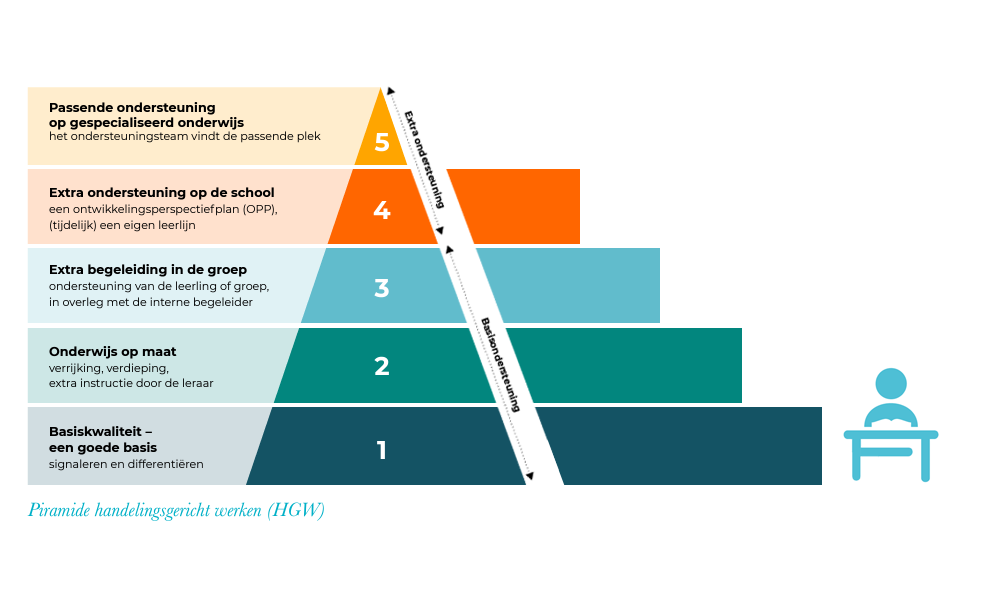 Stap voor stap naar ondersteuning Bij ons op school zie je als ouder deze piramide van handelingsgericht werken terug in het volgende stappenplan:1: Met de leerkracht bespreken of de leerling en diens behoeften worden gezien.                                      

2: We gaan in gesprek met de leerkracht en IB, en kijken welke extra ondersteuning geboden kan worden. Bijvoorbeeld door een verlengde instructie of extra begeleiding van de onderwijsassistente. 
3: We zetten een hulpvraag uit naar deskundigen om tips voor in de groep te krijgen. 
4: We vragen zorg van deskundigen om samen de ondersteuning volledig te kunnen maken. 
5: We vragen aan het SWV om met ons mee te kijken en advies te geven over waar het ondersteuningsaanbod wel kan worden geboden. Meestal is dat een gespecialiseerde vorm van onderwijs, bijvoorbeeld speciaal onderwijs (SO) of speciaal basisonderwijs (SBO).We proberen jou als ouder dus zo vroeg mogelijk te betrekken zodat je kunt meedenken over de hulp aan je kind. Ook als je zelf zorgen hebt over je kind willen we graag dat je dit deelt met school. Je kunt dit het beste bij de leerkracht aangeven. De leerkracht kan dan samen met de ouders kijken om de juiste invulling te geven op de hulpvraag van de leerling..Met deze partners werken we samen Wij werken als school graag samen met een aantal partners. Zo kunnen we goede ondersteuning aan de kinderen bieden.Samenwerkingsverband PO Amsterdam Diemen 
Deze organisatie ondersteunt ons met onderwijsinhoudelijke, autisme, medische en revalidatie hulpvragen.Ouder- en kindteam Osdorp; buurtteam medewerker; Ben in de buurt, blijf in de buurt
Deze organisaties uit de buurt ondersteunen ons met onderwijsinhoudelijke en opvoedvraagstukken en kunnen doorverwijzen naar meer specifieke zorg. De buurtteammedewerking is binnen de familieschool een vraagbaak voor ouders. Wijkzorgteam stimuleert verbinding en samenwerking in de buurt.Fysiotherapie Tussenmeer en de GGD/ schoolarts 
Deze organisaties zijn bereikbaar voor medische hulp.Voorschool Lukas en BSO (Impuls) 
Deze opvang zit bij ons in het gebouw voor een soepele doorstroom en opvang.MOC ‘t Kabouterhuis 
Deze organisatie biedt zorg aan gezinnen met jonge kinderen met een ontwikkelingsachterstand, opvoedings- of psychiatrische problemen.Day a Weekschool 
Deze organisatie biedt een extra impuls die creatief denkende kinderen kan helpen meer uitgedaagd te worden. Wijkagent, Veilig Thuis en de jeugdbescherming. 
Wij werken nauw samen met deze organisaties.ABC, Semmi en Rots en Water 
Met deze organisaties werken we samen voor begeleiding en therapie voor sociaal emotionele ontwikkeling.Stichting VierTaal 
Deze organisatie verzorgt onderwijs voor leerlingen die problemen hebben met taal, communicatie en/of horen.Bijlage: Uitleg van woordenSchoolondersteuningsprofielEen schoolondersteuningsprofiel (SOP) is een document voor ouders waarin staat welke ondersteuning (i2) de school kan geven. Ook lees je daarin hoe de school deze ondersteuning regelt en daar de ouders bij betrekt. Elke basisschool heeft een schoolondersteuningsprofiel. Je vindt het SOP op de website van elke school. De bedoeling van het schoolondersteuningsprofiel is dat het ouders een helder beeld geeft van de hulp die een school kan bieden. Zo kun je als ouder beter bedenken of dat aansluit bij jouw kind en wat je van een school verwacht. Ook kun je informatie uit het schoolondersteuningsprofiel van verschillende scholen naast elkaar leggen.Klik hier om terug naar de oorspronkelijke tekst te gaanOndersteuningOndersteuning is een ander woord voor extra hulp voor een kind. Het kan van alles zijn. Bijvoorbeeld een aanpassing van een lesopdracht of leermateriaal, of extra uitleg van de leerkracht in een groepje, of meer oefentijd. Ook kan er een specialist komen voor een kind dat moeite heeft met het onderwijs of de groep waar hij in zit. Denk aan een kind waarbij het lezen niet goed op gang komt, of aan een kind dat moeilijker opdrachten nodig heeft dan de groep. Of een kind dat steun van een volwassene nodig heeft, omdat het niet lukt om in de pauze mee te spelen met de klasgenoten.Klik hier om terug naar de oorspronkelijke tekst te gaanWe vragen aan het SWV om met ons mee te kijken Wij kunnen als school met jullie toestemming als ouders het kind aanmelden bij het Samenwerkingsverband Primair Onderwijs Amsterdam Diemen (SWV). Het SWV toetst dan of de aanmelding terecht is en geeft een toelaatbaarheidsverklaring af. Daarna kan je kind in overleg met de speciale (basis)school geplaatst worden.  Heeft je kind een taalontwikkelingsstoornis? Dan kan een kind ook naar een speciale school. Het is dan niet het SWV maar een organisatie genaamd Kentalis of Viertaal die de beoordeling doet. Wij zorgen voor de juiste contacten en melden aan.Klik hier om terug naar de oorspronkelijke tekst te gaan